 XXVIII - сессияг. Алдан                                                                                                                 23 ноября  2011 г.Р Е Ш Е Н И Е № 28-11О присвоении звания «Почетный гражданин Алданского района»Сартаковой Людмиле ДмитриевнеРассмотрев ходатайство Совета ветеранов Алданского района, с учетом предложений комиссии по наградам при главе МО «Алданский район» протокол №21 от 11.11.2011 г. о присвоении звания «Почетный гражданин Алданского района» Сартаковой Людмиле Дмитриевне, 31 декабря 1937 года рождения, пенсионеру, Алданский районный Совет отмечает: Сартакова Людмила Дмитриевна родилась 31 декабря . в г. Якутске. В . закончила 10 классов школы №8 г. Якутска Поступила в Якутский педагогический институт на естественный факультет. В . окончила Якутский государственный университет по специальности учитель биологии и химии. Была направлена в пос. Томпо в школу-интернат, отработав год, по семейным обстоятельствам переехала в г. Алдан. С октября . работала в г. Алдане воспитателем детского дома, затем учителем-воспитателем школы-интерната. С сентября . работала в средней школе №3 г. Алдана зам. директора по учебно-воспитательной работе, а с . директором данной школы. В мает . вступила в ряды членов КПСС. В январе . утверждена инструктором отдела пропаганды и агитации Алданского райкома партии, а в сентябре 1975г. назначена заведующей отделом пропаганды и агитации. В декабре 1975г. на Пленуме РК КПСС была избрана и утверждена секретарем Райкома партии. Проработав в должности секретаря РК КПСС 13 лет. Затем два года работала в системе образования района инспектором по дошкольному образованию. В марте . принята на работу в Алданский краеведческий музей старшим научным сотрудником, где проработала до ухода на пенсию в июле . За время работы вела большую общественно-политическую деятельность. Более 25 прожила и проработала на территории Алданского района, добросовестным трудом внесла выдающийся вклад в развитие культуры района, Алданского краеведческого музея. Неоднократно избиралась депутатом районного Совет трудящихся членом Пленума РК КПСС. Была председателем и заместителем председателя районного общества «Знание». С . – членом районного женсовета. В настоящее время находится на пенсии. Людмила Дмитриевна является одним из самых известных граждан района, пользуется заслуженным уважением у населения. В соответствии с п. 1.1. Положения о порядке присвоения звания «Почетный гражданин Алданского района», утвержденного решением Алданского районного Совета РС (Я) II созыва №20-8 от 31.11.2010 г. звание «Почетный гражданин Алданского района» присваивается решением Алданского районного Совета. Согласно п. 2.1. указанного Положения звание «Почетный гражданин Алданского района» присваивается лицам: постоянно проживающим и проработавшим на территории муниципального образования «Алданский район» не менее 25 лет; добросовестным трудом внесшим выдающийся вклад в развитие экономики и культуры района; прославивших района активной общественной и политической деятельностью во имя развития общечеловеческих, культурных и духовных ценностей, национальной культуры и самобытности народов Республики Саха (Якутия).На основании изложенного, в соответствии с п. 1.1. Положения о порядке присвоения звания «Почетный гражданин Алданского района», утвержденного решением Алданского районного Совета РС (Я) II созыва №20-8 от 31.11.2010 г., Алданский районный Советрешил:Присвоить звание «Почетный гражданин Алданского района» Сартаковой Людмиле Дмитриевне, за добросовестный труд, активную общественную и политическую деятельность, выдающийся в клад в развитие культуры Алданского района.  Обнародовать настоящее решение в установленном порядке, а также опубликовать в средствах массовой информации. Председатель Алданскогорайонного Совета:                                                                                                  С. П. Жаворонков Глава МО «Алданский район»:                                                                                 С. А. КузнецовАЛДАНСКИЙ  РАЙОННЫЙСОВЕТРЕСПУБЛИКИ САХА (ЯКУТИЯ)II СОЗЫВА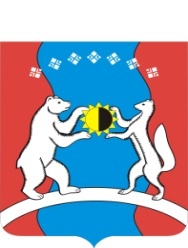 САХА РЕСПУБЛИКАТААЛДАН ОРОЙУОНАМУННЬАБА